Проектвнесен Постоянной комиссией Совета по _________________РЕШЕНИЕСовета сельского поселения Акбарисовский  сельсовет муниципального района Шаранский район Республики Башкортостан Об утверждении решения  Постоянной комиссии по развитию предпринимательства, земельным вопросам, благоустроиству и экологии Совета сельского поселенияАкбарисовский сельсовет муниципального района Шаранский район Республики Башкортостан об избрании председателя Постоянной комиссии  В соответствии со статьей 15 Регламента Совета сельского поселения Акбарисовский сельсовет муниципального района Шаранский район Республики Башкортостан Совет сельского поселения Акбарисовский сельсовет муниципального района Шаранский  район Республики Башкортостан решил:утвердить решение Постоянной комиссии по развитию предпринимательства, земельным вопросам, благоустроиству и экологии  Совета сельского поселенияакбарисовский сельсовет муниципального района Шаранский район Республики Башкортостан об избрании на должность председателя Постоянной комиссии Иркину  Раису Минлигареевну– депутата от избирательного округа № 3.Глава сельского поселения Акбарисовский сельсоветмуниципального района Шаранский  район  Республики Башкортостан                                      Р.Г.Ягудинс.Акбарисово 18 сентября 2019 года№ 1/13ŠАРАР                                                                                РЕШЕНИЕОб утверждении решения  Постоянной комиссии по бюджету, налогам, вопросам муниципальной собственности Совета сельского поселения Акбарисовский сельсовет муниципального района Шаранский район Республики Башкортостан  В соответствии со статьей 15 Регламента Совета сельского поселения Акбарисовский сельсовет муниципального района Шаранский район Республики Башкортостан Совет сельского поселения Акбарисовский сельсовет муниципального района Шаранский  район Республики Башкортостан решил:         утвердить решение Постоянной комиссии по бюджету, налогам, вопросам муниципальной собственности Совета сельского поселенияакбарисовский сельсовет муниципального района Шаранский район Республики Башкортостан об избрании на должность председателя Постоянной комиссии Гайсина Фидана Вазиховича– депутата от избирательного округа № 6.Глава сельского поселенияАкбарисовский сельсоветмуниципального района Шаранский  район  Республики Башкортостан                                                Р.Г.Ягудинс.Акбарисово18 сентября 2019 года№ 1/12Башкортостан РеспубликаһыныңШаран районымуниципаль районыныңАкбарыс ауыл Советыауыл биләмәһе СоветыАкбарыс ауылы, Мºктºп урамы, 2тел.(34769) 2-33-87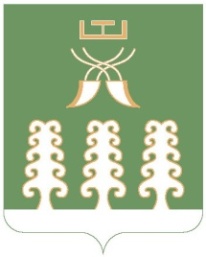 Совет сельского поселенияАкбарисовский сельсоветмуниципального районаШаранский районРеспублики Башкортостанс. Акбарисово, ул.Школьная,2 тел.(34769) 2-33-87